Divide It Up Puppies: Mathematics resource for I-pad users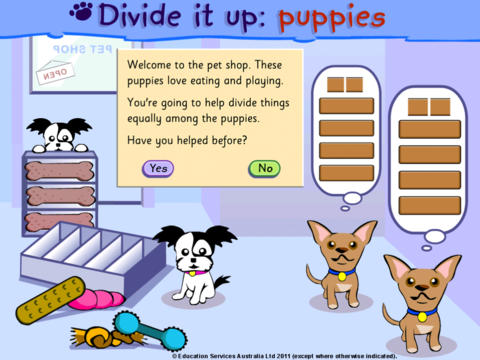 Mathematics / 4 / Number and Algebra / Money and financial mathematics Curriculum content descriptions Solve problems involving purchases and the calculation of change to the nearest five cents with and without digital technologies Elaborations recognising that not all countries use dollars and cents, eg India uses rupees.carrying out calculations in another currency as well as in dollars and cents, and identifying both as decimal systemsGeneral capabilities Literacy 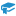 Numeracy 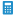 Intercultural understanding 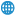 Critical and creative thinking 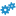 ICT competence 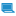 Mathematics / 5 / Number and Algebra / Number and place value Curriculum content descriptions Use efficient mental and written strategies and apply appropriate digital technologies to solve problems Elaborations using calculators to check the reasonableness of answersGeneral capabilities Literacy Numeracy Critical and creative thinking ICT competence